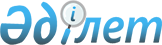 Мемлекеттiк қызметшiлердiң, техникалық қызмет көрсететiн және мемлекеттiк органдар мен олардың аппараттарының жұмысын қамтамасыз ететiн және мемлекеттiк қызметшi болып табылмайтын қызметкерлердiң, сондай-ақ мемлекеттiк бюджеттiң қаражаты есебiнен қаржыландырылатын бiлiм және денсаулық сақтау ұйымдары қызметкерлерiнiң санағын жүргiзудiң тәртiбi туралыҚазақстан Республикасы Үкiметiнiң қаулысы 1997 жылғы 27 тамыздағы N 1292

      "Қазақстан Республикасының мемлекеттiк қызметiн одан әрi реформалау бағдарламасы және оны iске асыру жөнiндегi Қазақстан Республикасы Үкiметi шараларының жоспары туралы" Қазақстан Республикасы Үкiметiнiң 1997 жылғы 9 маусымдағы N 940 P970940_ қаулысын iске асыру мақсатында Қазақстан Республикасының Үкiметi қаулы етедi: 

      1. Қоса берiлiп отырған: 

      Мемлекеттiк қызметшiлердiң, техникалық қызмет көрсететiн және мемлекеттiк органдар мен олардың аппараттарының жұмысын қамтамасыз ететiн және мемлекеттiк қызметшi болып табылмайтын қызметкерлердiң, сондай-ақ мемлекеттiк бюджеттiң қаражаты есебiнен қаржыландырылатын бiлiм және денсаулық сақтау ұйымдары қызметкерлерiнiң санағын жүргiзудiң тәртiбi туралы ереже; 

      ЕСКЕРТУ. 1-тармақтың 3 абзацы алынып тасталды - ҚРҮ-нiң 

               1998.02.10. N 92 қаулысымен. P980092_ 

      2. Қазақстан Республикасының Қаржы министрлiгi, Бiлiм, мәдениет және денсаулық сақтау министрлiгi мемлекеттiк қызметшiлер мен мемлекеттiк бюджеттiң қаражаты есебiнен қаржыландырылатын бiлiм және денсаулық сақтау ұйымдары қызметкерлерiнiң санағын жүргiзу жөнiндегi жауапты орган болып белгiленсiн. 

      ЕСКЕРТУ. 2-тармақ толықтырылды - ҚРҮ-нiң 1998.02.10. N 92 

               қаулысымен. P980092_ 

      3. Қызметкерлерi мемлекеттiк қызметшiлердiң, техникалық қызмет көрсететiн және мемлекеттiк органдар мен олардың аппараттарының жұмысын қамтамасыз ететiн және мемлекеттiк қызметшi болып табылмайтын қызметкерлердiң, сондай-ақ мемлекеттiк бюджеттiң қаражаты есебiнен қаржыландырылатын бiлiм және денсаулық сақтау ұйымдары қызметкерлерiнiң санағын жүргiзуге жататын орталық және жергiлiктi атқарушы органдардың, басқа да мемлекеттiк органдардың басшылары санақтың уақтылы және сапалы жүргiзiлуiн қамтамасыз етсiн. 

      4. Санақ екi кезеңде жүргiзiлсiн: 

      I кезең - Қостанай және Павлодар облыстарының мемлекеттiк қызметшiлерiнiң, техникалық қызмет көрсететiн және мемлекеттiк органдар мен олардың аппараттарының жұмысын қамтамасыз ететiн және мемлекеттiк қызметшi болып табылмайтын қызметкерлердiң, сондай-ақ мемлекеттiк бюджеттiң қаражаты есебiнен қаржыландырылатын бiлiм және денсаулық сақтау ұйымдары қызметкерлерiнiң санағын жүргiзу (1998 жылдың қаңтары - мамыры); 

      II кезең - қалған облыстардың мемлекеттiк бюджеттiң қаражаты есебiнен қаржыландырылатын бiлiм және денсаулық сақтау ұйымдарықызметкерлерiнiң санағын жүргiзу (1998 жылдың маусымы - 1999 жылдыңшiлдесi).     ЕСКЕРТУ. 4-тармақ өзгердi - ҚРҮ-нiң 1998.02.10. N 92 қаулысымен.P980092_

      5. Осы қаулының орындалуына бақылау жасау Қазақстан РеспубликасыПремьер-Министрiнiң орынбасары - Қазақстан Республикасының Қаржыминистрi А.С.Павловқа жүктелсiн.     Қазақстан Республикасының          Премьер-Министрi                                        Қазақстан Республикасы                                             Үкiметiнiң                                        1997 жылғы 27 тамыздағы                                          N 1292 қаулысымен                                              бекiтiлген          Мемлекеттiк қызметшiлердiң, техникалық қызмет көрсететiн            және мемлекеттiк органдар мен олардың аппараттарының             жұмысын қамтамасыз ететiн және мемлекеттiк қызметшi          болып табылмайтын қызметкерлердiң, сондай-ақ мемлекеттiк          бюджеттiң қаражаты есебiнен қаржыландырылатын бiлiм және             денсаулық сақтау ұйымдары қызметкерлерiнiң санағын                          жүргiзудiң тәртiбi туралы                                   ЕРЕЖЕ     I. Жалпы ережелер 

       1. Мемлекеттiк қызметшiлердiң, техникалық қызмет көрсететiн және мемлекеттiк органдар мен олардың аппараттарының жұмысын қамтамасыз ететiн және мемлекеттiк қызметшi болып табылмайтын қызметкерлердiң, сондай-ақ мемлекеттiк бюджеттiң қаражаты есебiнен қаржыландырылатын бiлiм және денсаулық сақтау ұйымдары қызметкерлерiнiң санағын жүргiзудiң тәртiбi туралы ереже (бұдан әрi - санақ) Қазақстан Республикасы Үкiметiнiң 1997 жылғы 9 маусымдағы N 940 қаулысымен бекiтiлген Қазақстан Республикасының мемлекеттiк қызметiн одан әрi реформалау бағдарламасын iске асыру жөнiндегi Қазақстан Республикасы Үкiметi шараларының жоспарына сәйкес, аталған қызметкерлердiң санағын атаулы бiрыңғай әдiстемелiк және ұйымдық негiзде олардың штаттық және нақты санын ескере отырып жүргiзу мақсатында әзiрлендi. 

      2. Санақ жүргiзуге мыналар жатады: 

      1) Қазақстан Республикасы Президентiнiң Әкiмшiлiгiнде, Қазақстан Республикасы Премьер-Министрiнiң Кеңсесiнде, Парламенттiң, Жоғарғы Соттың, Қазақстан Республикасының басқа да соттарының, Конституциялық Кеңестiң, Орталық сайлау комиссиясының аппараттарында, Қазақстан Республикасының Президентiне тiкелей бағыныстағы мемлекеттiк органдарда және олардың аппараттарында, министрлiктерде, мемлекеттiк комитеттерде және Үкiмет құрамына кiрмейтiн өзге де орталық атқарушы комитеттерде және олардың аппараттарында, жергiлiктi атқарушы органдар мен олардың құрылымдық бөлiмшелерiнде мәслихаттар мен әкiмдер аппараттарында заңдарда белгiленген тәртiппен мемлекеттiк лауазымдарды алып отырған Қазақстан Республикасының азаматтары (мемлекеттiк қызметшiлер); 

      2) техникалық қызмет көрсететiн және мемлекеттiк органдар мен олардың аппараттарының жұмысын қамтамасыз ететiн және мемлекеттiк қызметшi болып табылмайтын қызметкерлер; 

      3) мемлекеттiк бюджеттiң қаражаты есебiнен қаржыландырылатын бiлiм және денсаулық сақтау ұйымдарының қызметкерлерi. Есепке тұрақты, уақытша негiзде және қосымша жұмыс iстейтiн қызметкерлер алынады. 

      Санақ мемлекеттiк және заңдармен қорғалатын өзге де құпияны құрайтын мәлiметтердiң құпиялығын белгiленген тәртiппен сақтай отырып жүргiзiледi. 

      3. Санақ екi кезеңде жүргiзiледi: 

      Бiрiншi кезеңде 1998 жылдың 1 ақпанындағы жағдай бойынша Қостанай және Павлодар облыстарының мемлекеттiк қызметшiлерiнiң, техникалық қызмет көрсететiн және мемлекеттiк органдар мен олардың аппараттарының жұмысын қамтамасыз ететiн, мемлекеттiк қызметшi болып табылмайтын қызметкерлерiнiң, сондай-ақ мемлекеттiк бюджеттiң қаражаты есебiнен қаржыландырылатын бiлiм және денсаулық сақтау ұйымдары қызметкерлерiнiң санағы жүзеге асырылады. 

      Екiншi кезеңде 1998 жылдың 1 қарашасындағы жағдай бойынша республиканың барлық қалған облыстары бойынша мемлекеттiк бюджеттiң қаражаты есебiнен қаржыландырылатын бiлiм және денсаулық сақтау ұйымдары қызметкерлерiнiң санағы жүзеге асырылады. 

      ЕСКЕРТУ. 3-тармақ өзгердi - ҚРҮ-нiң 1998.02.10. N 92 қаулысымен. 

               P980092_ 



 

      II. Мақсаттар мен мiндеттер 



 

      4. Санақ жүргiзудiң мақсаты - мемлекеттiк қызметшiлердiң және атқарушы органдардың техникалық қызметкерлерiнiң саны мен құрамы туралы, сондай-ақ мемлекеттiк бюджеттiң қаражаты есебiнен қаржыландырылатын денсаулық сақтау және бiлiм беру ұйымдарының қызметкерлерi туралы сенiмдi ақпарат алу болып табылады. 

      5. Аталған мақсатқа қол жеткiзу мынадай мiндеттердiң шешiмiн табуды көздейдi:     санақ жүргiзу мен алынған материалдарды өңдеудiң нысандары менәдiстерiн айқындау;     санақ жүргiзу үшiн қажеттi материалдық, қаржы және еңбекресурстарын айқындау;     тиiстi ұйымдарда санақ жүргiзудi регламенттейтiнұйымдастырушылық-бөлу құжаттар пакетiн әзiрлеу.     III. Нысандар мен әдiстер 

       6. Мемлекеттiк органдарда, сондай-ақ мемлекеттiк бюджеттiң қаражаты есебiнен қаржыландырылатын бiлiм беру және денсаулық сақтау ұйымдарында жұмыс iстейтiндердiң штаттық және нақты саны қосымшада келтiрiлген А2, А3 нысандарын тиiстi ұйымдардың кадр және экономикалық қызметтерiнiң толтыруының негiзiнде айқындалады. 

      7. Атаулы санақ қосымшада келтiрiлген А1 нысаны бойынша, анкеталарды жеке толтыру және зерттелетiн мекеменiң кадр бөлiмiнiң деректерi арқылы жүзеге асырылады. 



 

      IV. Ресурстық қамтамасыз ету 



 

      8. Облыстардың, Алматы қаласының және аудандардың әкiмдерi санақты ұйымдастыру, сондай-ақ материалдарды жинау, өңдеу және оның нәтижелерiн сақтау үшiн байланыс құралдарымен және жиhазбен жабдықталған үй-жайлар бөледi. 

      9. Санаққа дайындық, оны өткiзу және оның нәтижелерiн өңдеу үшiн қажеттi материалдық-техникалық және қаржылық ресурстарға деген қажеттiлiктi Қазақстан Республикасының Қаржы министрлiгi айқындайды. 



 

      V. Ұйымдық қамтамасыз ету 



 

      10. Санақ Мемлекеттiк қызметшiлердiң, техникалық қызмет көрсететiн және мемлекеттiк органдар мен олардың аппараттарының жұмысын қамтамасыз ететiн және мемлекеттiк қызметшi болып табылмайтын қызметкерлердiң, сондай-ақ мемлекеттiк бюджеттiң қаражаты есебiнен қаржыландырылатын бiлiм және денсаулық сақтау ұйымдары қызметкерлерiнiң санағын жүргiзу жөнiндегi республикалық iс-қимыл жоспарында белгiленген мерзiмдерде жүргiзiледi. 

      11. Министрлiктер, мемлекеттiк комитеттер, өзге де мемлекеттiк органдар санақ жүргiзудiң жоспар-кестелерiн әзiрлейдi және оларды әзiрлеу мен орындауға жауапты адамдарды тағайындайды. 

      12. Санаққа арналған анкеталардың нысандарын әзiрлеу мен таратуды Қазақстан Республикасының Қаржы министрлiгi мен оның аумақтық органдары жүзеге асырады. 

      13. Ұсынылатын материалдардың сапасы мен уақтылы берiлуi үшiн жеке жауапкершiлiк - санақ жүргiзiлетiн мемлекеттiк органдар мен ұйымдардың бiрiншi басшыларына жүктеледi. 

      14. Бастапқы деректердi енгiзудi облыстар мен Алматы қаласының қаржы басқармалары жүзеге асырады. 

      15. Санаққа уақтылы әзiрлiктi, оны жүргiзудi, сондай-ақ оның нәтижелерiн әзiрлеудi қамтамасыз ету мақсатында ҚазақстанРеспубликасының Қаржы министрлiгiне уақытша қызметкерлердi тартуғарұқсат берiледi.     16. Санақты ұйымдастыру және алынған материалдарды өңдеу үшiнтартылатын адамдардың еңбегiне ақы төлеу санақ жүргiзуге бөлiнгенқаражат есебiнен жүзеге асырылады.     17. Министрлiктер, мемлекеттiк комитеттер және өзге демемлекеттiк органдар өздерiне қарасты жергiлiктi органдарда сапалы әрiуақытылы санақ жүргiзуге жауап бередi.     ЕСКЕРТУ. Жаңа 17-тармақпен толықтырылды - ҚРҮ-нiң 1998.02.10.              N 92 қаулысымен.  P980092_

                                        Қосымша                                       А1 нысан                Мемлекеттiк орган қызметкерлерiнiң анкетасы1. Мемлекеттiк органның (ұйымның)    ______________________________орналасқан жерi                     |                              |                                    |______________________________|2. Қаржыландыру көзi                 ______  Респуб.  ______  Жергi.                                    |      | ликалық |      | лiктi                                    |      | бюджет  |      | бюджет                                    |______|         |______|3. Жұмыс орны:                       ______________________________     органның (ұйымның) атауы       |______________________________|     құрылымдық бөлiмше:            |______________________________|                                    |                              |                                    |______________________________|                                    |                              |                                    |______________________________|                                    |                              |                                    |______________________________|     алып отырған лауазымы          |______________________________|4. Мемлекеттiк қызметшiнiң           _______      ______   мәртебесi                        |_______| иә |______| жоқ                                     ______________________________5. Тегi                             |______________________________|   Аты                              |______________________________|   Әкесiнiң аты                     |______________________________|6. Туған жылы                        _________           _____                                    |_________|7. Жынысы|_____| ер                                                         _____                                                        |_____| әйел8. Ұлты                              ______________________________                                    |______________________________|9. Бiлiмi                            ___________ 10. Ғылыми ________                                    |           |дәрежесi  |        |                                    |___________|          |________|11. Бiтiрген оқу орнының атауы       ______________________________                                    |                              |                                    |______________________________|12. Бiлiктiлiгi                      ______________________________                                    |______________________________|13. Алып отырған лауазымында         ______________________________    жұмыс iстеген уақыты            |          19   жылдан бастап  |                                    |______________________________|14. Мемлекеттiк қызметтегi жұмыс     ______________________________    стажы                           |          19   жылдан бастап  |                                    |______________________________|                                     _______      ______15. Тiл бiлуi: мемлекеттiк          |_______| иә |______| жоқ               ағылшын              |_______| иә |______| жоқ               орыс                 |_______| иә |______| жоқ16. Төлқұжат деректерi,              ________          ____________    төлқұжат (куәлiк) N             |N       |қашан   |      19 ж. |                                    |        |берiлдi |            |                                    |________|________|____________|     кiм берген                     |                              |                                    |______________________________|Қызметкердiң қолы                         тел:  ___________________                                               |___________________|Кадрлар бөлiмi бастығының қолы            тел:  ___________________                                     __________|___________________|Тегi, аты, әкесiнiң аты             |______________________________|               А1 НЫСАНЫН ТОЛТЫРУ ЖӨНIНДЕГI НҰСҚАУЛЫҚ              Мемлекеттiк орган қызметкерiнiң анкетасы     Нысан орталық және жергiлiктi атқарушы органдардың мемлекеттiкқызметшiлерi мен техникалық қызметкерлерi туралы негiзгi мәлiметтердiқамтиды.     1. Органның орналасқан жерi     Орган орналасқан елдi мекеннiң толық атауы көрсетiледi.     Мысалы: Павлодар облысының Екiбастұз қаласы.     3. Жұмыс орны 

       Қызметшi жұмыс iстейтiн мемлекеттiк орган мен құрылымдық бөлiмшенiң толық атауы, ол алып отырған лауазымы көрсетiледi. Мысалы:     Органның, ұйымның атауы - Экономика және сауда министрлiгi, әкiмаппараты.     Құрылымдық бөлiмше - Индикативтi жоспарлау департаментi,Экономикалық талдау және жоспарлау басқармасы, Жиынтық бөлiм.     Лауазымы - бас экономист.     4. Мемлекеттiк қызметшiнiң мәртебесi     Егер қызметкердiң лауазымдық қызметi мемлекеттiк қызметшiлерсанатына жататын болса, "+" белгiсiмен "иә" деген жауап бөлiнiпкөрсетiледi, басқа жағдайда "+" белгiсiмен "жоқ" деген жауап бөлiнiпкөрсетiледi.     12. Бiлiктiлiк     Оқу орнының дипломында көрсетiлген бiлiктiлiктiң атауыкөрсетiледi. Мысалы: экономист, инженер-механик және т.с.с.     13. Алып отырған лауазымында жұмыс iстеген уақыты     Жұмыс iстеген уақыты (ағымдағы уақытта) жазумен, одан кейiн -қызметке кiрген уақыты көрсетiледi. Мысалы: төрт жыл, 01.01.1993жылдан бастап.     14. Мемлекеттiк қызметтегi жұмыс стажы     Жұмыс стажы (ағымдағы уақыттағы) жазумен, одан кейiн -мемлекеттiк қызметте жұмыс iстеудi бастаған күнi көрсетiледi. Мысалы:төрт жыл, 01.01.1993 жылдан бастап.     15. Тiл бiлуi     "+" белгiсiмен таңдаған жауабы белгiленедi.     2, 5-11, 16 бағандары түсiндiрудi қажет етпейдi.                                       А2 нысан       Мемлекеттiк орган қызметкерлерiнiң штаттық және нақты саны1. Мемлекеттiк органның              ______________________________   орналасқан жерi                  |                              |                                    |______________________________|2. Органның атауы                    ______________________________                                    |                              |                                    |______________________________|3. Қаржыландыру көзi                 ______  Респуб.  ______  Жергi.                                    |      | ликалық |      | лiктi                                    |      | бюджет  |      | бюджет                                    |______|         |______|                                           Адам саны (адам)                                    штат бойынша      нақтылы                                     ___________       ____________4. Тұтастай алғанда мемлекеттiк     |___________|     |____________|   орган                                     ___________       ____________5. Мемлекеттiк қызметкерлердiң      |___________|     |____________|   барлығы                                     ___________       ____________6. Басшылық                         |___________|     |____________|   оның iшiнде:                      ___________       ____________   орынбасарлар                     |___________|     |____________|                                     ___________       ____________7. Департаменттердiң директорлары   |___________|     |____________|   Орынбасарлар                     |___________|     |____________|                                     ___________       ____________8. Басқармалардың бастықтары        |___________|     |____________|   Орынбасарлар                     |___________|     |____________|                                     ___________       ____________9. Бөлiмдердiң бастықтары           |___________|     |____________|   Орынбасарлар                     |___________|     |____________|                                     ___________       ____________10. Бас мамандар                    |___________|     |____________|                                     ___________       ____________11. Жетекшi мамандар                |___________|     |____________|                                     ___________       ____________12. Аға мамандар                    |___________|     |____________|                                     ___________       ____________13. Мамандар                        |___________|     |____________|                                     ___________       ____________14. Техникалық және қызмет          |___________|     |____________|    көрсетушi персонал                                     ___________       ____________15. Басқалар                        |___________|     |____________|Кадрлар бөлiмi бастығының қолы            тел:  ___________________                                     __________|___________________|Тегi, аты, әкесiнiң аты             |______________________________|Мемлекеттiк орган басшысының қолы         тел:  ___________________                                     __________|___________________|Тегi, аты, әкесiнiң аты             |______________________________|               А2 НЫСАНЫН ТОЛТЫРУ БОЙЫНША НҰСҚАУЛЫҚ               Мемлекеттiк орган қызметшiлерiнiң штаттық                           және нақты саны     Нысан орталық және жергiлiктi атқарушы орган қызметшiлерiнiңштаттық және нақты саны жөнiндегi мәлiметтердi қамтиды.     1. Органның орналасқан жерi     Орган орналасқан елдi мекеннiң толық атауы көрсетiледi.     Мысалы: Павлодар облысының Екiбастұз қаласы.     2. Органның атауы     Мемлекеттiк органның толық атауы көрсетiледi.     Мысалы: Экономика және сауда министрлiгi немесе әкiм аппаратыныңБiлiм департаментi.     6. Басшылық     Басшылыққа бiрiншi басшы және оның орынбасарлары жатады.     3-5, 7-15 бағандар түсiндiрудi қажет етпейдi.                                       А3 нысан          Бюджеттiк ұйым қызметкерлерiнiң штаттық және нақтылы саны1. Ұйымның орналасқан жерi           ______________________________                                    |                              |                                    |______________________________|2. Ұйымның атауы                    ______________________________                                    |                              |                                    |______________________________|3. Қаржыландыру көзi                 ______  Респуб.  ______  Жергi.                                    |      | ликалық |      | лiктi                                    |      | бюджет  |      | бюджет                                    |______|         |______|                                     штат бойынша       нақтылы                                     ___________       ____________4. Жұмыс iстейтiндердiң саны (адам) |___________|     |____________|   Барлығы                           ___________       ____________                                    |___________|     |____________|   Оның iшiнде санаттар бойынша:     ___________       ____________                                    |___________|     |____________|                                     ___________       ____________     -                              |___________|     |____________|                                     ___________       ____________     -                              |___________|     |____________|                                     ___________       ____________     -                              |___________|     |____________|                                     ___________       ____________     -                              |___________|     |____________|                                     ___________       ____________     -                              |___________|     |____________|                                     ___________       ____________     -                              |___________|     |____________|                                    жоспар бойынша      нақтылы                                     ___________       ____________5. Ұйымды ұстауға арналған          |___________|     |____________|   шығыстар (млн,теңге)   Оның iшiнде бағыттар бойынша:     ___________       ____________   еңбекке ақы төлеу шығыстары      |___________|     |____________|   (млн.теңге)                                     ___________       ____________   жұмыс берушiлердiң әлеуметтiк    |___________|     |____________|   сақтандыру қорларына аударымдары                                     ___________       ____________   тауарлар мен қызмет көрсетулердi |           |     |            |   басқа да сатып алулар            |___________|     |____________|                                     ___________       ____________   коммуналдық қызмет көрсетулер,   |           |     |            |   көлiк, байланыс                  |___________|     |____________|                                     ___________       ____________   ағымдағы басқа да шығыстар       |___________|     |____________|                                     ___________       ____________   күрделi шығыстар                 |___________|     |____________|Кадрлар бөлiмi бастығының қолы            тел:  ___________________                                     __________|___________________|Тегi, аты, әкесiнiң аты             |______________________________|Ұйым басшысының қолы                 ______________________________Тегi, аты, әкесiнiң аты             |______________________________|               А3 НЫСАНЫН ТОЛТЫРУ ЖӨНIНДЕГI НҰСҚАУЛЫҚ               Бюджеттiк мекеме қызметкерiнiң штаттық                           және нақты саны     Нысан бюджеттiк мекеме қызметкерлерiнiң штаттық және нақты саныжөнiндегi мәлiметтердi қамтиды.     1. Органның орналасқан жерi     Ұйым орналасқан елдi мекеннiң толық атауы көрсетiледi.     Мысалы: Павлодар облысының Екiбастұз қаласы.     2. Ұйымның атауы     Бюджеттiк ұйымның толық атауы көрсетiледi.     Мысалы: Қалалық клиникалық аурухана немесе N   орта мектеп.     3. Қаржыландыру көзi     "+" белгiсiмен таңдалған жауап белгiленедi. 

       4. Жұмыс iстейтiндердiң саны - жұмыс iстейтiндердiң штаттық және нақты саны осы ұйымда қабылданған жiктеме бойынша көрсетiледi.Мысалы, денсаулық сақтау саласында олардың құрамына:     дәрiгерлер, орта медициналық персонал, кiшi медициналық персоналжәне т.б.; бiлiм беруде - мектеп мұғалiмдерi, арнаулы орта оқуорнының оқытушылар, тәрбиешiлер және т.б. енедi.     5. Ұйымды ұстауға арналған шығыстар - негiзгi бағыттар бойыншаұйымды ұстауға арналып жоспарланатын және нақты шығындар көрсетiледi,онда:     Басқа тауарлар мен қызметтердi сатып алу мыналарды қамтиды:     азық-түлiк сатып алу,     дәрi-дәрмектер мен байлап-таңу заттарын сатып алу,     жұмсақ мүкәммал мен киiм-кешек сатып алу және т.б.     ағымдағы шаруашылық мақсаттары үшiн заттар мен материалдар сатыпалу,     ел iшiндегi және одан тысқары жерлерге iссапарлар мен қызметтiксапарлар,     үй-жай мен жер үшiн жалдау ақысы.     Басқа ағымдағы шығыстар мыналарды қамтиды:     жабдықтар мен мукәммалдарды ұстау мен ағымдағы жөндеу,     үйлердi, үй-жайлар мен ғимараттарды ұстау және ағымдағы жөндеу,     ғылыми-зерттеу, жобалау-iздестiру ұйымдары мен есептеуорталықтары көрсететiн қызметтер,     бюджеттен қаржыландырылатын үйлердiң қауiпсiздiгiн қамтамасыз етужөнiндегi қызмет көрсетулер, қоқыстарды жинау, дезинфекциялаужөнiндегi қызмет көрсетулер, полиграфиялық қызмет көрсетулер.     Күрделi шығыстар мыналарды қамтиды:     негiзгi капиталды алу (жабдықтар, үйлер мен ғимараттар),     негiзгi капиталды құру (үйлердi, ғимараттарды және жолдардысалу),     үйлердi, негiзгi жабдықтарды, жолдарды күрделi жөндеуден өткiзу,     қор жинау үшiн тауарлар сатып алу,     жер сатып алу,     капиталдық трансферттердiң барлық түрлерi.                                       Қазақстан Республикасы                                       Үкiметiнiң                                       1997 жылғы 27 тамыздағы                                       N 1292 қаулысымен                                       бекiтiлген          Мемлекеттiк қызметшiлердiң, техникалық қызмет көрсетудi            жүзеге асыратын және мемлекеттiк органдардың жұмысын               қамтамасыз ететiн және мемлекеттiк қызметшiлер          болып табылмайтын қызметкерлердiң, сондай-ақ бiлiм беру              және денсаулық сақтау ұйымдары қызметкерлерiнiң                 санағын жүргiзу жөнiндегi республикалық                              iс-қимыл жоспары     I кезең (мемлекеттiк қызметкерлер, техникалық қызмет көрсетудi              жүзеге асыратын және мемлекеттiк органдардың жұмысын              қамтамасыз ететiн және мемлекеттiк қызметшiлер болып              табылмайтын қызметкерлер, сондай-ақ Қостанай және              Павлодар облыстары денсаулық сақтау және бiлiм беру              секторларының қызметкерлерi)____________________________________________________________________N |                    Шаралар                |   Аяқталу нысаныр/с|                                           |___|___________________________________________|____________________1 |                      2                    |           3___|___________________________________________|____________________     I САТЫ. Санаққа дайындалу және жүргiзу____________________________________________________________________1.|Санақ жүргiзу үшiн қажеттi материалдық-    |Шығыстардың   |техникалық, еңбек және қаржы ресурстарына  |сметасы   |қажеттiлiктi айқындау, алынған нәтижелердi |   |өңдеу және шығыстардың сметасын бекiту     |___|___________________________________________|____________________2.|Атқарушы органдарда, сондай-ақ мемлекеттiк |Бұйрықтар   |бюджет қаражатының есебiнен қаржыландырыла.|   |тын, санақ жүргiзiлетiн Павлодар және      |   |Қостанай облыстарының денсаулық сақтау және|   |бiлiм беру ұйымдарында санақты ұйымдастыру |   |және жүргiзу үшiн жауапты адамдарды        |   |тағайындау туралы бұйрықтар шығару         |___|___________________________________________|____________________3.|Санақты ұйымдастыру және жүргiзу үшiн      |Бұйрықтардың   |жауапты адамдарды тағайындау туралы        |көшiрмесi   |бұйрықтарды Қаржы министрлiгiне ұсыну      |___|___________________________________________|____________________4.|Санақты жүргiзудiң және оның нәтижелерiн   |Жоспар-кестелер   |өңдеудiң жоспар-кестелерiн әзiрлеу         |___|___________________________________________|____________________5.|Санақты жүргiзудiң және оның нәтижелерiн   |Жоспар-кестелердiң   |өңдеудiң жоспар-кестелерiн Қаржы           |көшiрмелерi   |министрлiгiне ұсыну                        |___|___________________________________________|____________________6.|Санақ анкеталарының бланкiлерi мен         |Санақ бланкiлерi   |нұсқаулық материалдарды дайындау           |___|___________________________________________|____________________7.|Анкеталардың бланкiлерi мен нұсқаулық      |Облыстардағы   |материалдарды облыстық қаржы басқармаларына|санақ бланкiлерi   |жеткiзу                                    |___|___________________________________________|____________________8.|Анкеталардың бланкiлерi мен нұсқаулық      |Аудандардағы   |материалдарды аудандық қаржы басқармаларына|санақ бланкiлерi   |жеткiзу                                    |___|___________________________________________|____________________9.|Анкеталардың бланкiлерi мен нұсқаулық      |Жергiлiктi жерлердегi   |материалдарды Павлодар және Қостанай       |денсаулық сақтау және   |облыстарының мемлекеттiк бюджеттiң         |бiлiм беру ұйымдарына   |есебiнен қаржыландырылатын денсаулық       |арналған салық   |сақтау және бiлiм беру ұйымдарына жеткiзу  |бланкiлерi___|___________________________________________|____________________10.|Санақты ұйымдастыруға және жүргiзуге       |Орталық атқарушы   |жауапты орталық атқарушы органдар мен      |органдар мен облыстық   |облыстық қаржы басқармаларының қызметкер.  |қаржы басқармалары   |лерi үшiн республикалық деңгейде           |қызметкерлерiнiң   |семинар-нұсқаулар өткiзу                   |санақ жүргiзуге   |                                           |дайындығы___|___________________________________________|____________________11.|Санақты ұйымдастыруға және жүргiзуге       |аудандық қаржы   |жауапты аудандық қаржы органдарының        |органдары   |қызметкерлерi үшiн облыстық деңгейде       |қызметкерлерiнiң   |семинар-нұсқаулар өткiзу                   |санақ жүргiзуге   |                                           |дайындығы___|___________________________________________|____________________12.|Санақты ұйымдастыруға және жүргiзуге       |Семинар-нұсқаулар   |жауапты аудандық қаржы органдарының        |өткiзудiң нәтижелерi   |қызметкерлерi үшiн семинар-нұсқаулар       |туралы есеп   |өткiзудiң нәтижелерi туралы Қаржы          |   |министрлiгiне ақпараттар ұсыну             |___|___________________________________________|____________________13.|Павлодар және Қостанай облыстарының        |Бiлiм беру және   |мемлекеттiң бюджет қаражатының есебiнен    |денсаулық сақтау   |қаржыландырылатын, санақты ұйымдастыруға   |ұйымдары қызметкер.   |және жүргiзуге жауапты денсаулық сақтау    |лерiнiң санақ   |және бiлiм беру ұйымдарының қызметкерлерi  |жүргiзуге дайындығы   |үшiн аудандық деңгейде семинар-нұсқаулар   |   |өткiзу                                     |___|___________________________________________|____________________14.|Павлодар және Қостанай облыстарының        |Семинар-нұсқаулар   |мемлекеттiң бюджет қаражатының есебiнен    |өткiзудiң нәтижелерi   |қаржыландырылатын, санақты ұйымдастыруға   |туралы есеп   |және жүргiзуге жауапты денсаулық сақтау    |   |және бiлiм беру ұйымдарының қызметкерлерi  |   |үшiн аудандық деңгейде семинар-нұсқаулар   |   |өткiзудiң нәтижелерi туралы Қаржы          |   |министрлiгiне ақпараттар ұсыну             |___|___________________________________________|____________________15.|Павлодар және Қостанай облыстарының        |Санаққа жататын   |мемлекеттiк бюджеттiң қаражаты есебiнен    |атқарушы органдар   |қаржыландырылатын, санақ жүргiзiлетiн      |мен ұйымдардың   |атқарушы органдарының, сондай-ақ           |тiзбесi   |денсаулық сақтау және бiлiм беру           |   |ұйымдарының құрамын анықтау                |___|___________________________________________|____________________16.|Павлодар және Қостанай облыстарының        |Әкiмдердiң қолымен   |мемлекеттiк бюджеттiң қаражаты есебiнен    |расталған санаққа   |қаржыландырылатын, санақ жүргiзiлетiн      |жататын атқарушы   |атқарушы органдарының, сондай-ақ           |органдар мен   |денсаулық сақтау және бiлiм беру           |ұйымдардың тiзбесi   |ұйымдарының тiзбесiн Қаржы министрлiгiне   |   |ұсыну                                      |___|___________________________________________|____________________17.|Санақтың нәтижелерiн компьютерге енгiзу    |Бағдарламалық   |және оларды одан кейiн өңдеу үшiн          |қамтамасыз ету   |бағдарламалық қамтамасыз етудi әзiрлеу     |   |және байқау                                |___|___________________________________________|____________________18.|Орталық атқарушы органдардың мемлекеттiк   |Санақ парақтарын   |қызметшiлерi мен басқа да қызметкерлерiнiң |толтыру   |санағын жүргiзу                            |___|___________________________________________|____________________19.|Жергiлiктi атқарушы органдардың мемлекеттiк|Бұл да   |қызметшiлерi мен басқа да қызметкерлерiнiң |   |санағын жүргiзу                            |___|___________________________________________|____________________20.|Павлодар және Қостанай облыстарының        |Бұл да   |мемлекеттiк бюджеттiң қаражаты есебiнен    |   |қаржыландырылатын денсаулық сақтау және    |   |бiлiм беру ұйымдары қызметкерлерiнiң       |   |санағын жүргiзу                            |___|___________________________________________|____________________21.|Орталық атқарушы органдардың мемлекеттiк   |Санақ парақтары,   |қызметшiлерi мен басқа да қызметкерлерi    |жалақы алуға   |санағының материалдарын, жалақы алуға      |арналған   |арналған ведомостарын Қаржы                |ведомостар   |министрлiгiне беру                         |___|___________________________________________|____________________22.|Мемлекеттiк бюджеттiң қаражаты есебiнен    |Бұл да   |қаржыландырылатын денсаулық сақтау және    |   |бiлiм беру ұйымдарының қызметкерлерi       |   |санағының материалдарын және жалақы алуға  |   |арналған ведомостарын аудандық қаржы       |   |бөлiмдерiне беру                           |___|___________________________________________|____________________23.|Жергiлiктi атқарушы органдардың мемлекеттiк|Бұл да   |қызметшiлерi мен басқа да қызметкерлерiнiң,|   |сондай-ақ мемлекеттiк бюджеттiң қаражаты   |   |есебiнен қаржыландырылатын денсаулық       |   |сақтау және бiлiм беру ұйымдарының         |   |қызметкерлерi санағының материалдарын      |   |және жалақы алуға арналған ведомостарын    |   |облыстық қаржы басқармаларына беру         |___|___________________________________________|____________________     II САТЫ. Алынған нәтижелердi енгiзу және өңдеу____________________________________________________________________24.|Санақ материалдарын компьютерге енгiзу     |Операторлар штаты   |және облыстық қаржы басқармаларында штат   |   |қалыптастыру                               |___|___________________________________________|____________________25.|Облыстық қаржы басқармаларын санақтың      |Операторлардың   |материалдарын енгiзу үшiн компьютерлермен  |жұмыс орындарын   |қамтамасыз ету                             |компьютерлермен   |                                           |жабдықтау___|___________________________________________|____________________26.|Орталық және жергiлiктi атқарушы органдар. |Деректер базасы   |дың мемлекеттiк қызметшiлерi мен басқа     |   |да қызметкерлерi, сондай-ақ мемлекеттiк    |   |бюджеттiң қаражаты есебiнен                |   |қаржыландырылатын денсаулық сақтау және    |   |бiлiм беру ұйымдарының қызметкерлерi       |   |санағының материалдарын компьютерге енгiзу |___|___________________________________________|____________________27.|Тексерiлген органдар мен ұйымдардағы       |Салыстырулардың   |iс жүзiнде қызмет iстеушiлердi жалақы      |нәтижелерi туралы   |алуға арналған ведомосқа кiргiзiлген       |есеп   |қызметкерлермен жеке-жеке салыстыру        |___|___________________________________________|____________________28.|Орталық және жергiлiктi атқарушы органдар. |Шығу нысандары   |дың мемлекеттiк қызметшiлерi мен басқа     |   |да қызметкерлерi, сондай-ақ мемлекеттiк    |   |бюджеттiң қаражаты есебiнен                |   |қаржыландырылатын денсаулық сақтау және    |   |бiлiм беру ұйымдарының қызметкерлерi       |   |санағының материалдарын компьютерлен.      |   |дiрiлген өңдеу                             |___|___________________________________________|____________________     III КЕЗЕҢ. Санақтың нәтижелерiн сараптау және анықталған                тәртiп бұзушылықтарды жою____________________________________________________________________29|Ауытқулар мен тәртiп бұзушылықтардың       |Баяндама   |себептерiн анықтау мақсатында санақтың     |   |деректерiн еңбекақы төлеуге арналған       |   |ведомостармен жеке-жеке салыстырудың       |   |нәтижелерiне талдау жасау                  |___|___________________________________________|____________________30|Анықталған ауытқулар мен тәртiп            |Бұйрық   |бұзушылықтарды жою                         |___|___________________________________________|____________________31|Санақ жүргiзудiң, сондай-ақ алынған        |Есеп   |материалдарды өңдеу мен талдаудың          |   |нәтижелерi бойынша есептеу жүргiзу         |___|___________________________________________|____________________32|Павлодар және Қостанай облыстарының        |Бұл да   |мемлекеттiк бюджеттiң қаражаты есебiнен    |   |қаржыландырылатын денсаулық сақтау және    |   |бiлiм беру ұйымдары қызметкерлерiнiң       |   |санағын жүргiзудiң тәжiрибесiн қорыту.     |   |Қателiктердi талдау, денсаулық сақтау      |   |және бiлiм беру ұйымдарында санақ          |   |жүргiзудiң ерекшелiктерi туралы есеп       |   |жасау                                      |___|___________________________________________|____________________33|Қаржы министрлiгiне:                       |Дискеттер   |санақ материалдарын өңдеудiң компьютер.    |басылған   |лендiрiлген нәтижелерiн (дискетте және     |қағаздар,   |басылған қағаздар түрде);                  |есептер   |ауытқулар мен тәртiп бұзушылықты анықтау   |   |мақсатында санақтың деректерiн еңбекақы    |   |төлеуге арналған ведомостармен жеке-жеке   |   |салыстырудың нәтижелерiн;                  |   |санақ жүргiзудiң, оның материалдарын       |   |өңдеудiң және талдаудың нәтижелерi         |   |бойынша есептi;                            |   |денсаулық сақтау және бiлiм беру           |   |ұйымдары қызметкерлерiнiң санағын          |   |жүргiзудiң ерекшелiгi туралы есептi        |   |ұсыну                                      |___|___________________________________________|____________________34|Орталық және жергiлiктi атқарушы орган.    |Республикалық   |дардың мемлекеттiк қызметшiлерi мен басқа  |деңгейде   |да қызметкерлерi, сондай-ақ мемлекеттiк    |санақтың   |бюджеттiң қаражаты есебiнен қаржылан.      |нәтижелерiн   |дырылатын денсаулық сақтау және бiлiм      |жинақтау   |беру ұйымдарының қызметкерлерi санағының   |   |материалдарын республикалық деңгейде       |   |компьютерлендiрiлген өңдеу                 |___|___________________________________________|____________________35|Санақ жүргiзудiң, сондай-ақ алынған        |Республикалық   |материалдарды өңдеу мен талдаудың          |жиынтық есеп   |нәтижелерi бойынша республикалық жиынтық   |   |есеп құрастыру                             |___|___________________________________________|________________________________________________________________________________________            Атқару мерзiмi       |    Атқару үшiн жауапты                                 |          адамдар_________________________________|__________________________________                4                |               5_________________________________|__________________________________                                 |     1. 1997 жылдың қыркүйегi    |Қаржыминi_________________________________|__________________________________     2. 1997 жылдың 10 қыркүйегiне Орталық және жергiлiктi атқарушы     дейiн                       |органдар, Павлодар және Қостанай                                 |облыстарының денсаулық сақтау                                 |және бiлiм беру ұйымдары_________________________________|__________________________________     3. 1997 жылдың 20 қыркүйегi |Орталық және жергiлiктi атқарушы                                 |органдар, Павлодар және Қостанай                                 |облыстарының қаржы басқармалары_________________________________|__________________________________     4. 1997 жылдың 1 қазаны     |Орталық және жергiлiктi атқарушы                                 |органдар, облыстардың қаржы                                 |басқармалары_________________________________|__________________________________     5. 1997 жылдың 10 қазаны    |Орталық және жергiлiктi атқарушы                                 |органдар, облыстардың қаржы                                 |басқармалары_________________________________|__________________________________     6. _"_                      |Қаржыминi_________________________________|__________________________________     7. 1997 жылдың 20 қазаны    |Бұл да_________________________________|__________________________________     8. 1997 жылдың 1 қарашасына |Облыстық қаржы басқармалары        дейiн                    |_________________________________|__________________________________     9. 1997 жылдың 15           |Павлодар және Қостанай облыстарының        қарашасына дейiн         |аудандық қаржы бөлiмдерi_________________________________|__________________________________     10. 1997 жылдың 10          |Қаржыминi, Денсаулықминi,         қарашасына дейiн        |Бiлiм және мәдениетминi_________________________________|__________________________________     11. 1997 жылдың             |Облыстық қаржы басқармалары         20 қарашасы             |_________________________________|__________________________________     12. 1997 жылдың             |Бұл да         1 желтоқсаны            |_________________________________|__________________________________     13. 1997 жылдың             |Павлодар және Қостанай облыстарының         1 желтоқсанына дейiн    |аудандық қаржы бөлiмдерi_________________________________|__________________________________     14. 1997 жылдың             |Павлодар және Қостанай облыстарының         10 желтоқсанына дейiн   |облыстық қаржы басқармалары_________________________________|__________________________________     15. 1997 жылдың             |Қаржыминi, Денсаулықминi,         20 қарашасы             |Бiлiм және мәдениетминi,                                 |облыстық қаржы басқармалары_________________________________|__________________________________     16. 1997 жылдың             |Облыстық қаржы басқармасы         1 желтоқсаны            |_________________________________|__________________________________     17. 1998 жылдың             |Қаржыминiнiң Бас есептеу         қаңтар-ақпаны           |орталығы_________________________________|__________________________________     18. 1998 жылдың             |Орталық атқарушы органдар         қаңтары                 |_________________________________|__________________________________     19. _"_                     |Облыстық қаржы басқармалары_________________________________|__________________________________     20. 1997 жылдың             |Денсаулықминi, Бiлiм және          желтоқсаны-            |медениетминi, Павлодар және         1998 жылдың қаңтары     |Қостанай облыстарының қаржы                                 |басқармалары_________________________________|__________________________________     21. 1998 жылдың             |Орталық атқарушы органдар         ақпаны                  |_________________________________|__________________________________     22. _"_                     |Павлодар және Қостанай облыстарының                                 |денсаулық сақтау және бiлiм беру                                 |ұйымдары_________________________________|__________________________________     23. 1998 жылдың             |Жергiлiктi атқарушы органдар         20 наурызы (20 күнде)   |_________________________________|__________________________________     24. 1998 жылдың             |Облыстық қаржы         1 сәуiрiне дейiн        |басқармалары_________________________________|__________________________________     25. Бұл да                  |Қаржыминi, Қаржыминiнiң Бас                                 |есептеу орталығы_________________________________|__________________________________     26. 1998 жылдың             |Облыстық қаржы басқармалары,         1 маусымына дейiн       |Қаржыминi_________________________________|__________________________________     27. 1998 жылдың             |Облыстық қаржы басқармалары,         10 маусымына дейiн      |облыстық денсаулық сақтау         (30-40 жұмыс күнiнде)   |басқармалары, облыстық бiлiм беру                                 |департаменттерi, Қаржыминi_________________________________|__________________________________     28. 1998 жылдың             |Облыстық қаржы басқармалары,         1 тамызына дейiн        |Қаржыминi         (20 күнде)              |_________________________________|__________________________________     29. 1998 жылдың             |Облыстық қаржы басқармалары,         10 тамызына дейiн       |облыстық денсаулық сақтау         (10 күнде)              |басқармалары, облыстық бiлiм беру                                 |департаменттерi, Қаржыминi_________________________________|__________________________________     30. 1998 жылдың             |Қаржыминi, облыстық қаржы         20 тамызына дейiн       |басқармалары_________________________________|__________________________________     31. 1998 жылдың             |облыстық қаржы басқармалары         қыркүйегiне дейiн       |_________________________________|__________________________________     32. 1998 жылдың             |Павлодар және Қостанай облыстарының         1 қыркүйегiне дейiн     |облыстық қаржы басқармалары, Қаржы                                 |басқамалары, Денсаулықминi,                                 |Бiлiм және мәдениетминi_________________________________|__________________________________     33. 1998 жылдың             |Облыстық қаржы басқармалары,         10 қыркүйегi            |Денсаулықминi, Бiлiм және                                 |мәдениетминi_________________________________|__________________________________     34. 1998 жылдың             |Қаржыминiнiң Бас есептеу         10 қазаны               |орталығы_________________________________|__________________________________     35. 1998 жылдың             |Қаржыминi         1 қарашасы              |_________________________________|__________________________________     II кезең (Қостанай және Павлодар облыстарынан басқа барлық              облыстардың денсаулық сақтау және бiлiм беру              секторларының қызметкерлерi)____________________________________________________________________рет|                    Шаралар                |   Аяқталу нысаныN |                                           |___|___________________________________________|____________________1 |                      2                    |           3___|___________________________________________|____________________     I САТЫ. Санаққа дайындық және оны жүргiзу____________________________________________________________________1.|Санақ жүргiзуге және алынған нәтижелердi   |Шығыстардың   |өңдеуге қажеттi материалдық-техникалық,    |сметасы   |еңбек және қаржы ресурстарының қажеттiлiктi|   |айқындау және шығыстар сметасын бекiту     |___|___________________________________________|____________________2.|Санақ жүргiзiлетiн облыстардың мемлекеттiк |Бұйрықтар   |бюджеттiң қаражаты есебiнен қаржыландырыла.|   |тын денсаулық сақтау және бiлiм беру       |   |ұйымдарында санақты ұйымдастыруға және     |   |жүргiзуге жауапты адамдарды тағайындау     |   |туралы бұйрықтар шығару                    |___|___________________________________________|____________________3.|Санақты ұйымдастыру және жүргiзуге         |Бұйрықтардың   |жауапты адамдарды тағайындау туралы        |көшiрмесi   |бұйрықтарды Қаржы министрлiгiне ұсыну      |___|___________________________________________|____________________4.|Санақ жүргiзудiң және оның нәтижелерiн     |Жоспарлар-кестелер   |өңдеудiң жоспар-кестелерiн әзiрлеу         |___|___________________________________________|____________________5.|Санақ жүргiзудiң және олардың нәтижелерiн  |Жоспарлар-кестелердiң   |өңдеудiң жоспар-кестелерiн ұсыну           |көшiрмелерi___|___________________________________________|____________________6.|Санақ анкеталарының бланкiлерiн және       |Санақ бланкiлерi   |нұсқаулық материалдарды жасап шығару       |___|___________________________________________|____________________7.|Санақ анкеталардың бланкiлерiн және        |Облыстардағы   |нұсқаулық материалдарды облыстық қаржы     |санақ бланкiлерi   |басқармаларына жеткiзу                     |___|___________________________________________|____________________8.|Санақтық анкеталардың бланкiлерiн және     |Аудандардағы   |нұсқаулық материалдарды аудандық қаржы     |санақ бланкiлерi   |бөлiмдерiне жеткiзу                        |___|___________________________________________|____________________9.|Санақ анкеталардың бланкiлерiн және        |Денсаулық сақтау   |нұсқаулық материалдарды бюджеттiк бiлiм    |және бiлiм беру   |беру және денсаулық сақтау ұйымдарына      |ұйымдарының жергi.   |жеткiзу                                    |лiктi жерлердегi   |                                           |санақ бланкiлерi___|___________________________________________|____________________10.|Санақты ұйымдастыруға және жүргiзуге       |Облыстық қаржы   |жауапты облыстық қаржы органдарының        |басқармалары   |қызметкерлерi үшiн республикалық деңгейде  |қызметкерлерiнiң   |нұсқаулық-семинарлар өткiзу                |санақ жүргiзуге   |                                           |даяр болуы___|___________________________________________|____________________11.|Санақты ұйымдастыруға және жүргiзуге       |Аудандық қаржы   |жауапты аудандық қаржы органдарының        |бөлiмдерi   |қызметкерлерi үшiн облыстық деңгейде       |қызметкерлерiнiң   |нұсқаулық-семинарлар өткiзу                |санақ жүргiзуге   |                                           |даяр болуы___|___________________________________________|____________________12.|Санақты ұйымдастыруға және жүргiзуге       |Нұсқаулық-семинарлар   |жауапты аудандық қаржы органдарының        |жүргiзудiң нәтижелерi   |қызметкерлерi үшiн облыстық деңгейде       |туралы есеп   |нұсқаулық-семинарлар жүргiзудiң нәтижелерi |   |туралы ақпаратты Қаржы министрлiгiне ұсыну |___|___________________________________________|____________________13.|Мемлекеттiк бюджет қаражаты есебiнен       |Бiлiм беру және   |қаржыландырылатын денсаулық сақтау         |денсаулық сақтау   |және бiлiм беру ұйымдарының санақты        |ұйымдары қызмет.   |ұйымдастыруға және жүргiзуге жауапты       |керлерiнiң санақ   |қызметкерлерi үшiн аудандық деңгейде       |жүргiзуге даяр болуы   |нұсқаулық-семинарлар өткiзу                |___|___________________________________________|____________________14.|Мемлекеттiк бюджет қаражаты есебiнен       |Нұсқаулық-семинарлар   |қаржыландырылатын денсаулық сақтау         |өткiзудiң нәтиже.   |және бiлiм беру ұйымдарының санақты        |лерi туралы есеп   |ұйымдастыруға және жүргiзуге жауапты       |беру   |қызметкерлерi үшiн аудандық деңгейде       |   |нұсқаулық-семинарлар өткiзудiң нәтижелерi  |   |туралы ақпаратты Қаржы министрлiгiне       |   |ұсыну                                      |___|___________________________________________|____________________15.|Мемлекеттiк бюджеттiң қаражаты есебiнен    |Санақ жүргiзiлуге   |қаржыландырылатын санақ жүргiзiлетiн       |тиiс ұйымдардың   |денсаулық сақтау және бiлiм беру           |тiзбесi   |ұйымдарының құрамын нақтылау               |___|___________________________________________|____________________16.|Мемлекеттiк бюджеттiң қаражаты есебiнен    |Санақ жүргiзiлуге   |қаржыландырылатын санақ жүргiзiлетiн       |тиiс ұйымдардың   |денсаулық сақтау және бiлiм беру           |әкiмдердiң   |ұйымдарының тiзбесiн Қаржы министрлiгiне   |қолымен расталған   |ұсыну                                      |тiзбесi___|___________________________________________|____________________17.|Мемлекеттiк бюджеттiң қаражаты есебiнен    |Санақ парақтарын   |қаржыландырылатын денсаулық сақтау және    |толтыру   |бiлiм беру ұйымдары қызметкерлерiнiң       |   |санағын жүргiзу                            |___|___________________________________________|____________________18.|Мемлекеттiк бюджеттiң қаражаты есебiнен    |Санақ парақтары,   |қаржыландырылатын денсаулық сақтау және    |жалақы алуға   |бiлiм беру ұйымдары қызметкерлерi          |арналған   |санағының материалдарын, сондай-ақ         |ведомостар   |жалақы алу ведомостарын аудандық қаржы     |   |бөлiмдерiне беру                           |___|___________________________________________|____________________19.|Мемлекеттiк бюджеттiң қаражаты есебiнен    |Санақ парақтары,   |қаржыландырылатын денсаулық сақтау және    |жалақы алуға   |бiлiм беру ұйымдары қызметкерлерi          |арналған   |санағының материалдарын, жалақы            |ведомостар   |ведомостарын облыстық қаржы бөлiмдерiне    |   |беру                                       |___|___________________________________________|____________________     II САТЫ. Алынған нәтижелердi енгiзу және өңдеу____________________________________________________________________20.|Санақ материалдарын компьютерге енгiзу     |Операторлар штаты   |үшiн облыстық қаржы басқармаларында штат   |   |қалыптасты                                 |___|___________________________________________|____________________21.|Санақ материалдарын енгiзу үшiн облыстық   |Операторлардың   |қаржы басқармаларын қосымша компьютерлермен|компьютерлермен   |қамтамасыз ету                             |жабдықталған   |                                           |жұмыс орны___|___________________________________________|____________________22.|Мемлекеттiк бюджеттiң қаражаты есебiнен    |Деректер базасы   |қаржыландырылатын денсаулық сақтау және    |   |бiлiм беру ұйымдары қызметкерлерi          |   |санағының материалдарын компьютерге енгiзу |___|___________________________________________|____________________23.|Зерттелетiн ұйымдардағы жалақы алу үшiн    |Салыстырып   |ведомосқа енгiзiлген қызметкерлер мен      |тексеру туралы   |нақты жұмыс iстейтiндердi жеке-жеке тексеру|есеп___|___________________________________________|____________________24.|Облыстық деңгейде мемлекеттiк бюджеттiң    |Шығу нысандары   |қаражаты есебiнен қаржыландырылатын        |   |денсаулық сақтау және бiлiм беру ұйымдары  |   |қызметкерлерi санағының материалдарын      |   |компьютерлiк өңдеу                         |___|___________________________________________|____________________     III САТЫ. Санақ нәтижелерiн талдау және анықталған                тәртiп бұзушылықтарды жою____________________________________________________________________25|Ауытқушылықтар мен тәртiп бұзушылықтардың  |Баяндама   |себебiн анықтау мақсатында еңбекақы        |   |ведомостарымен санақтың мәлiметтерiн       |   |арнайы салыстырып тексеру нәтижелерiн      |   |талдау                                     |___|___________________________________________|____________________26|Анықталған ауытқушылықтар мен тәртiп       |Бұйрық   |бұзушылықтарды жою                         |___|___________________________________________|____________________27|Санақ жүргiзу нәтижелерi бойынша, сондай-ақ|Есеп беру   |алынған материалдарды өңдеу мен талдаудың  |   |есебiн жасау                               |___|___________________________________________|____________________28|Қаржы министрлiгiне:                       |Дискеттер,   |санақ материалдарының компьютермен         |басылған   |өңделген нәтижелерiн (дискетте және        |материалдар,   |басылған түрде);                           |есеп берулер   |ауытқушылықтар мен тәртiп бұзушылықты      |   |анықтау мақсатында еңбекақы ведомостарын   |   |санақ деректерiмен салыстырып тексеру      |   |нәтижелерiн;                               |   |санақ жүргiзу, оның материалдарын          |   |өңдеу мен сараптау нәтижелерi бойынша      |   |есептi ұсыну;                              |___|___________________________________________|____________________29|Мемлекеттiк бюджеттiң қаражаты есебiнен    |Республикалық   |қаржыландырылатын денсаулық сақтау және    |деңгейде санақ   |бiлiм беру ұйымдары қызметкерлерi санағының|нәтижелерiн   |материалдарын республикалық деңгейде       |жинақтау   |компьютерлiк өңдеу                         |___|___________________________________________|____________________30|Санақ жүргiзу, сондай-ақ алынған           |Республикалық   |материалдарды өңдеу мен талдау             |жиынтық есеп   |нәтижелерi бойынша республикалық есеп      |беру   |берудiң жиынтығын құрастыру                |___|___________________________________________|________________________________________________________________________________________            Атқару мерзiмi       |    Атқару үшiн жауапты                                 |          адамдар_________________________________|__________________________________                4                |               5_________________________________|__________________________________                                 |     1. 1998 жылдың қыркүйегi    |Қаржыминi_________________________________|__________________________________     2. 1998 жылдың 1 қазаны     |Облыстардың денсаулық сақтау                                 |және бiлiм ұйымдары,                                 |облыстық денсаулық сақтау                                 |басқармалары, облыстық бiлiм                                 |департаменттерi_________________________________|__________________________________     3. 1998 жылдың 10 қазаны    |Облыстық қаржы басқармалары_________________________________|__________________________________     4. 1998 жылдың 10 қазаны    |Бұл да_________________________________|__________________________________     5. 1998 жылдың 20 қазаны    |Бұл да_________________________________|__________________________________     6. 1998 жыдың 15 қазаны     |Қаржыминi_________________________________|__________________________________     7. 1998 жылдың 25 қазаны    |Бұл да_________________________________|__________________________________     8. 1998 жылдың 5 қарашасы   |Облыстық қаржы басқармалары_________________________________|__________________________________     9. 1998 жылдың 15 қарашасы  |Аудандық қаржы бөлiмдерi_________________________________|__________________________________     10. 1998 жылдың 10          |Қаржыминi, Денсаулықминi,         қарашасы                |Бiлiм және мәдениетминi_________________________________|__________________________________     11. 1998 жылдың             |Облыстық қаржы басқармалары         20 қарашасы             |_________________________________|__________________________________     12. 1998 жылдың             |Бұл да         1 желтоқсаны            |_________________________________|__________________________________     13. _"_                     |Аудандық қаржы бөлiмдерi_________________________________|__________________________________     14. 1998 жылдың 10          |Облыстық қаржы басқармалары         желтоқсаны              |_________________________________|__________________________________     15. 1998 жылдың             |Облыстық қаржы басқармалары,         1 желтоқсаны            |облыстық денсаулық сақтау                                 |басқармалары, облыстық бiлiм                                 |беру департаменттерi_________________________________|__________________________________     16. 1998 жылдың             |Облыстық қаржы басқармалары         10 желтоқсаны           |_________________________________|__________________________________     17. 1998 жылдың             |Денсаулықминi, Бiлiм және         желтоқсаны - 1999       |мәдениетминi, облыстық қаржы         жылдың қаңтары          |басқармалары_________________________________|__________________________________     18. 1999 жылдың             |Денсаулық сақтау және бiлiм         1 наурызы               |беру ұйымдары         (30-40 күн)             |_________________________________|__________________________________     19. 1999 жылдың             |Аудандық қаржы бөлiмдерi         20 наурызы (20 күн)     |_________________________________|__________________________________     20. 1999 жылдың             |Облыстық, аудандық қаржы         1 сәуiрi                |басқармалары_________________________________|__________________________________     21. _"_                     |Қаржыминi, Қаржыминiнiң Бас                                 |есептеу орталығы_________________________________|__________________________________     22. 1999 жылдың             |Облыстық қаржы басқармалары,         1 маусымына дейiн       |_________________________________|__________________________________     23. 1999 жылдың             |Облыстық қаржы басқармалары,         10 шiлдесiне дейiн      |облыстық денсаулық сақтау                                 |басқармалары, облыстық бiлiм беру                                 |департаменттерi, Қаржыминi_________________________________|__________________________________     24. 1999 жылдың 10 тамызы   |Облыстық қаржы басқармалары____________________________________________________________________     25. 1999 жылдың 10 тамызы   |Облыстық қаржы басқармалары_________________________________|__________________________________     26. 1999 жылдың 20 тамызы   |Облыстық қаржы басқармалары_________________________________|__________________________________     27. 1999 жылдың 10          |Бұл да         қыркүйегi               |_________________________________|__________________________________     28. 1999 жылдың 20          |Бұл да         қыркүйегi               |_________________________________|__________________________________     29. 1999 жылдың             |Қаржыминiнiң Бас есептеу         10 қазаны               |орталығы_________________________________|__________________________________     30. 1999 жылдың             |Қаржыминi         1 қарашасы              |_________________________________|__________________________________
					© 2012. Қазақстан Республикасы Әділет министрлігінің «Қазақстан Республикасының Заңнама және құқықтық ақпарат институты» ШЖҚ РМК
				